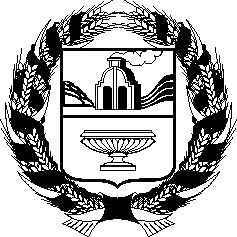 АЛТАЙСКОЕ КРАЕВОЕ ЗАКОНОДАТЕЛЬНОЕ СОБРАНИЕПОСТАНОВЛЕНИЕг. БарнаулВ соответствии со статьей 73 Устава (Основного Закона) Алтайского края Алтайское краевое Законодательное Собрание ПОСТАНОВЛЯЕТ:1. Присвоить краевому государственному бюджетному учреждению здравоохранения «Городская больница № 4, г. Барнаул» имя Николая Петровича Гулла и в дальнейшем именовать краевое государственное бюджетное учреждение здравоохранения «Городская больница № 4 имени Н.П. Гулла, г. Барнаул».2. Опубликовать настоящее постановление в газете «Алтайская правда».№О присвоении краевому государственному бюджетному учреждению здравоохранения «Городская больница № 4, г. Барнаул» имени Николая Петровича ГуллаПроектПредседатель Алтайского краевого Законодательного Собрания                        А.А. Романенко